You may return this form by post or email:Koestler ArtsRegistered Charity No.1105759Company Limited by Guarantee, Registered in England No. 04961363www.koestlerarts.org.uk APPLICATION FOR EXHIBITION HOSTForename(s)				Surname…………………………………………………    ……………………………………………………..Contact address…………………………………………………    ………………………………….…………………..Home telephone			Work telephone…………………………………………………    ……………………………………………………..Mobile telephone			E-mail address…………………………………………………    ……………………………………………………...Are any employees or Trustees of Koestler Arts personally known to you? Yes/No	  If yes, please provide detailsName and address of employer		Job title…………………………………………                     ……………………………………………………………..Type of organisation (e.g. arts institution, local authority, charity)…………………………………………………………………………………………………………….Date of appointment to this job		Annual salary or hourly rate of pay …………………………………………                     ……………………………………………………………..Period of notice required (if employed)	When did you leave (if not employed)?…………………………………………                     …………………………………………………………….How many sick days in the last 12 months (if currently or recently employed?)…………………………………………Please briefly outline your duties ………………………………………………………………………………………………………………………………………………………………………………………………………………………………………………………………………………………………………………………………………………………………………………………………………………………………………………………………………………………………………………………………………………………………………………………………………………………………………………………………………………………………………………………………………………………………………………………………………………………………………………………………………………………………………………………………………………………………………………Please start with your most recent employment and explain any time when you were not in employment (e.g. because of travel, child care or unemployment)Please give details of any educational qualifications, starting with the most recentPlease give details of any relevant work-related training you have undertaken, starting with the most recentAddressing in turn each of the numbered points set out in the ‘person specification’, please explain in your own words why you are interested in this job, and what particular experience, knowledge, skills, abilities and values you would bring to it if appointed.  You may insert 3 extra pages for this section of the application.Continuation sheet….Please give the full name and address of two referees who can comment on your skills and abilities for this position.  If you are or have been employed, please ensure that one of them is your current or past employer. Your referee must be someone who has known you in a recent professional capacity e.g. lecturer, doctor etc – family members are not acceptable.  References will be taken up as soon as possible and selection will depend upon receipt of satisfactory references.Do you need a work permit to work in this country?  Yes      NoIf yes, do you already have one?  Yes       NoIf you have a disability, are there any arrangements which we can make for you should you be called for an interview? (e.g. sign interpreter, audiotape etc)  Yes        NoIf yes, please specify……………………………………………………………………………………………..We recognise the contribution that former or ex-prisoners can make as employees and volunteers and welcome applications from them. A person’s criminal record will not, in itself, debar that person from being appointed to this post. Any information given will be treated in the strictest confidence. Suitable applicants will not be refused posts because of offences which are not relevant to the role and which do not make them a risk in the role for which they are applying.I confirm that the details in this application are correct and complete.If you are sending this form by email, you will be asked to sign it if you are invited for interview.Please complete the monitoring form on the following page, keeping it detached from the rest of your application. Or if emailing, on an odd numbered pageTo help us monitor our recruitment, please also complete the following information. This sheet will be detached from your application before the short-listing process and kept confidential and anonymous. Personal Information       Post applied for:…………………………………………………………………  Age: …………………………………                       Gender:   Female      Male      How would you describe your Ethnic Group?  (Please tick the appropriate box)Have you been convicted of a criminal offence in the last 2 years?DisabilityUnder the definition provided by the Disability Discrimination Act 1995 (having a physical or mental impairment which has a substantial and long-term adverse effect on your ability to carry out normal day-to-day activities), do you consider yourself to be disabled?    Yes/NoPlease give further details, if you wish to do so: ………………………………………………………………………………………………How do you identify your sexual orientation?Bisexual  	Gay/Lesbian  	Heterosexual   	Prefer not to say  How did you find out about this role?Application for EmploymentExhibition Host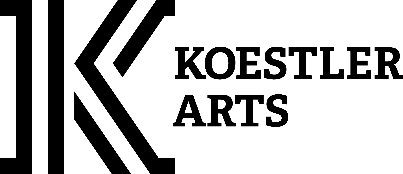 Koestler Arts Centre168a Du Cane RoadLondon, W12 0TXEmail:     sarah@koestlerarts.org.ukTel:      020 8740 0333/07435781843Please mark the envelope or email:“Job application – Exhibition Host”Please mark the envelope or email:“Job application – Exhibition Host”Closing Date:9am on Wednesday 8th SeptemberShortlisted candidates:Shortlisted Candidates will be contacted by 6pm on Thursday 9th September.Interviews:Interviews will take place on Wednesday 15th September and Thursday 16th September The application form:Before completing this form, please read the full job pack, with particular attention to the person specification, and further information on our work from our website (or contact us for printed materials if you have no internet access).CVs:Do not submit a CV or any other enclosures.  We will assess your application solely on the information given in this application form.Recruitment monitoring:Koestler Arts is committed to equality of opportunity and welcomes applicants from all sections of the community. To help us monitor our recruitment, please also complete the recruitment monitoring sheet attached to the application form. This will be detached from your application before the short-listing process and kept anonymous. 1. PERSONAL DETAILS2. CURRENT OR MOST RECENT EMPLOYMENT (PAID OR UNPAID)3. PREVIOUS EMPLOYMENT / VOLUNTARY WORKDates from – toName & address of employerJob title and responsibilitiesReason for leavingSalaryFull or part time?4. EDUCATION & TRAININGDates (from – to)Name of school, college etcAny qualifications obtainedDateName and length of courseSubjects covered5. SUPPORTING STATEMENT6. REFEREESReferee 1NameJob Title & OrganisationAddressPhone NumberEmailHow do they know you?May we request a reference at :        any time         only after offer of employmentMay we request a reference at :        any time         only after offer of employmentReferee 2NameJob Title & OrganisationAddressPhone NumberEmailHow do they know you?May we request a reference at :        any time         only after offer of employmentMay we request a reference at :        any time         only after offer of employment7. OTHER INFORMATION8. CRIMINAL CONVICTIONS SELF DECLARATIONCriminal record declarationDo you have any unspent convictions	Y/N _____If you have answered yes, you now have three options on how to disclose your criminal record. Option 1: Please provide details of your criminal record in the space below: Option 2: You can choose to disclose at interview.Option 3: You can disclose your record under separate cover provided that you mark a cross on the line below and attach the details in an envelope stapled to this form. The envelope should be marked CONFIDENTIAL and state your name and the details of the post. This will only be read if you are invited to interview.I have attached details of my conviction separately_____ (Please mark with an X if appropriate.)9. CONFIRMATIONSignatureDate10. MONITORING (do not print on other side of this form)White  British    Irish    Any other white background Mixed   White & black     Caribbean          White & black African                  White & Asian                         Any other mixed background Asian or Asian British  Indian   Pakistani  Bangladeshi Any other Asian backgroundBlack or Black British  Caribbean  African  Any other black background Other Ethnic Groups  Chinese  Any other Ethnic groupYes/NoPlease specify the source/publication/website                       …………………………………………………………………………………………